FotoNombreCargoCorreo InstitucionalTeléfono /Extensión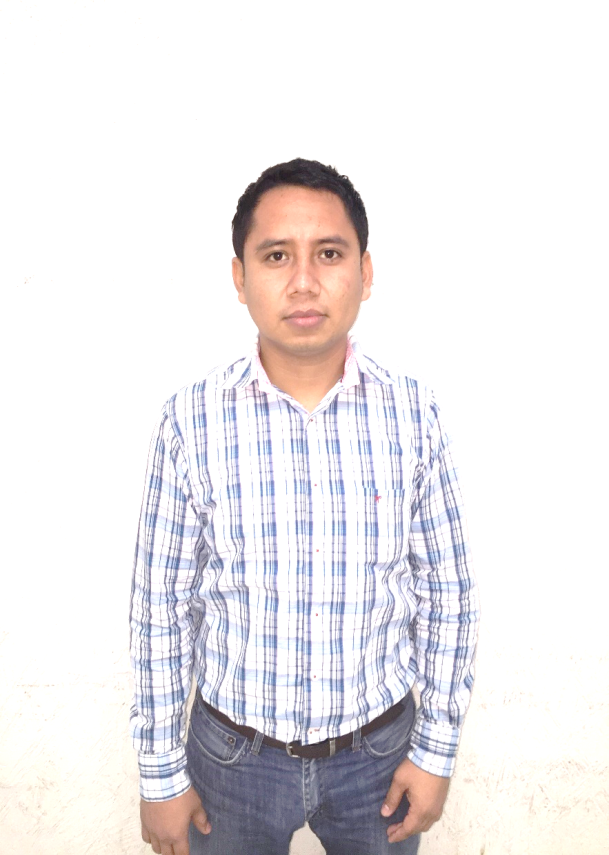 LIC. WILBERT TORRES LÓPEZDIRECTOR DE ATENCIÓN CIUDADANAWilberttorres@villahermosa.gob.mx3-10 32-32EXT. 1128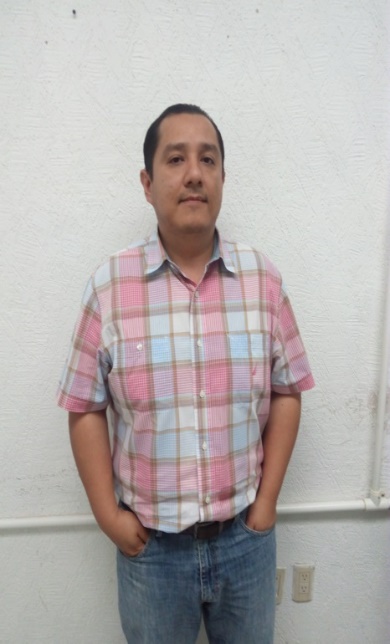 LIC. JHONNY MAGAÑA ALVAREZENCARGADO DE LA UNIDAD ENLACE ADMINISTRATIVOSubdirector.dac@hotmail.com3-10-32-32EXT 1129LIC. JHONNY ALVAREZ MAGAÑASUBDIRECCION  DE ATENCION Y GESTIONSubdirector.dac@hotmail.com3-10-32-32EXT 1130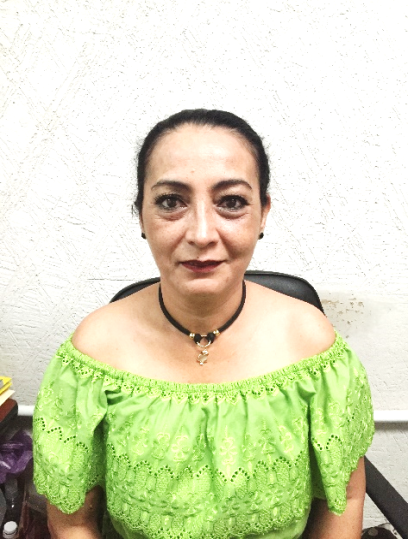 LIC. MARIA DOLORES GUTIERRES FERRERSUBDIRECCION DE ORGANIZACIÓN Y VINCULACIÓNAten02016@hotmil.comFotoNombreCargoCorreo InstitucionalTeléfono/Extensión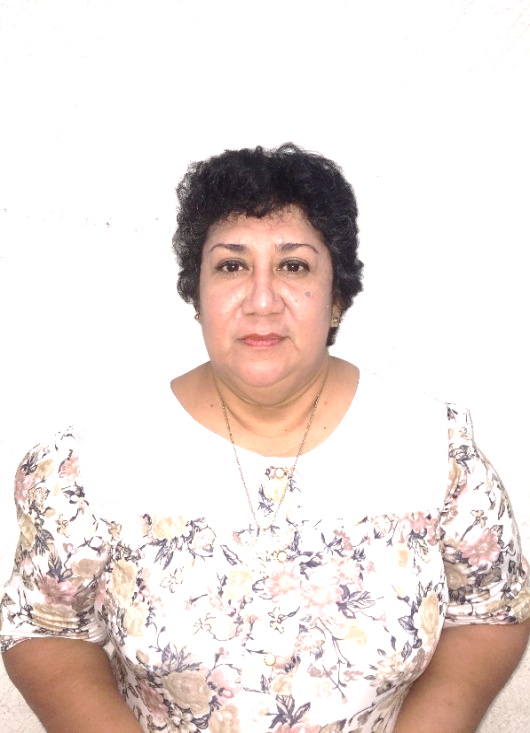 LIC. CLARA MARITZA DE LA CRUZ FRÍASJEFE DE DEPARTAMENTO “A” DE GESTIÓNclaradelacruz@Villahermosa.gob.mx3- 15- 96- 87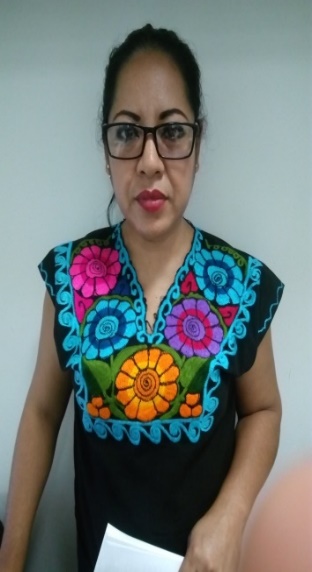 C. MARIA DEL ROSARIO RODRIGUEZ MACIASJEFE DE DEPARTAMENTO  “A” DE ORGANIZACIÓNmariarodriguez@villahermosa.gob.mx3- 10- 32-32EXT- 1131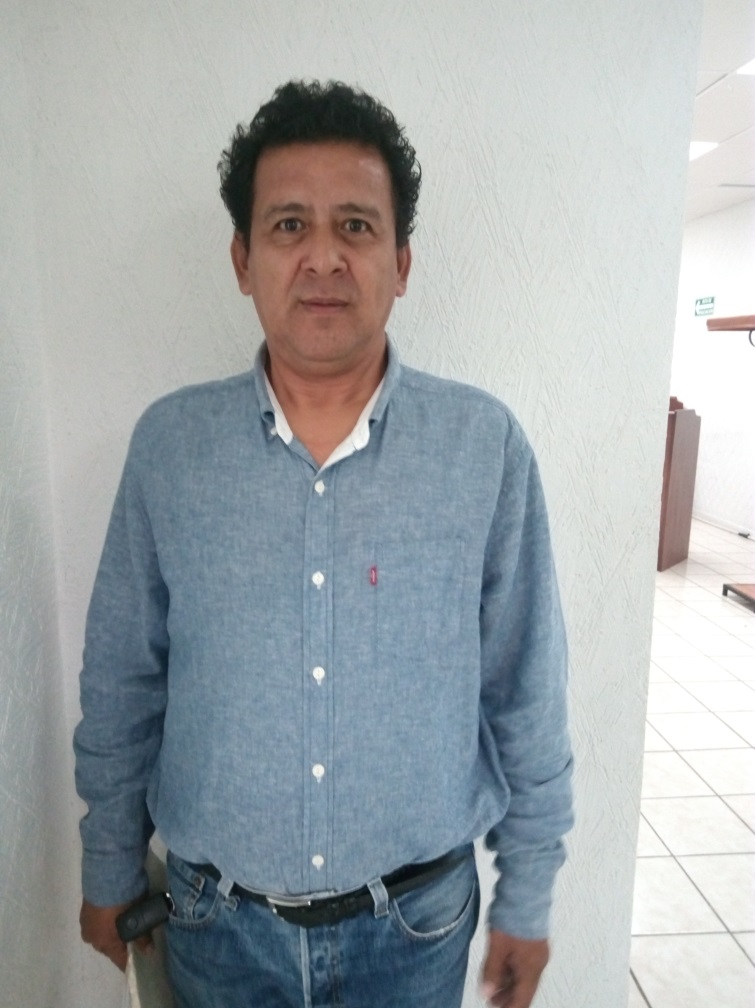 LIC. JORGE ENRIQUE AGUILAR FERRERJEFE DE DEPARTAMENTO “A” DE ENLACE Y VINCULACIÓNJorgeferrer@villahermosa.gob.mx3-10-32-32EXT 1131